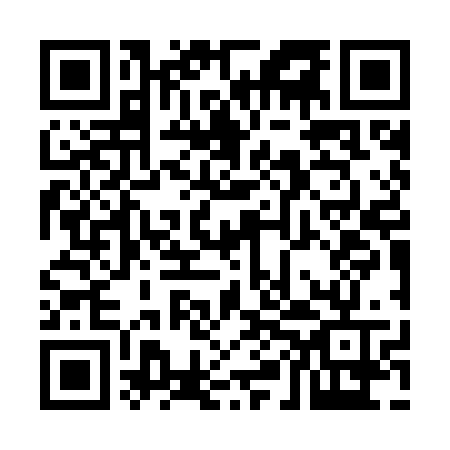 Prayer times for Daniel's Harbour, Newfoundland and Labrador, CanadaMon 1 Jul 2024 - Wed 31 Jul 2024High Latitude Method: Angle Based RulePrayer Calculation Method: Islamic Society of North AmericaAsar Calculation Method: HanafiPrayer times provided by https://www.salahtimes.comDateDayFajrSunriseDhuhrAsrMaghribIsha1Mon3:195:151:246:579:3411:292Tue3:205:151:256:579:3311:293Wed3:205:161:256:579:3311:294Thu3:215:171:256:579:3311:295Fri3:215:181:256:579:3211:296Sat3:225:181:256:579:3211:287Sun3:225:191:256:579:3111:288Mon3:235:201:266:569:3011:289Tue3:235:211:266:569:3011:2810Wed3:245:221:266:569:2911:2711Thu3:245:231:266:559:2811:2712Fri3:255:241:266:559:2711:2713Sat3:265:251:266:559:2711:2614Sun3:265:261:266:549:2611:2615Mon3:275:281:266:549:2511:2516Tue3:275:291:266:539:2411:2517Wed3:285:301:276:539:2311:2418Thu3:295:311:276:529:2211:2419Fri3:295:321:276:519:2111:2320Sat3:305:341:276:519:1911:2321Sun3:315:351:276:509:1811:2222Mon3:315:361:276:499:1711:2223Tue3:325:371:276:499:1611:2124Wed3:335:391:276:489:1411:2025Thu3:335:401:276:479:1311:2026Fri3:345:411:276:469:1211:1827Sat3:375:431:276:469:1011:1528Sun3:395:441:276:459:0911:1329Mon3:425:451:276:449:0711:1030Tue3:455:471:276:439:0611:0831Wed3:475:481:276:429:0411:05